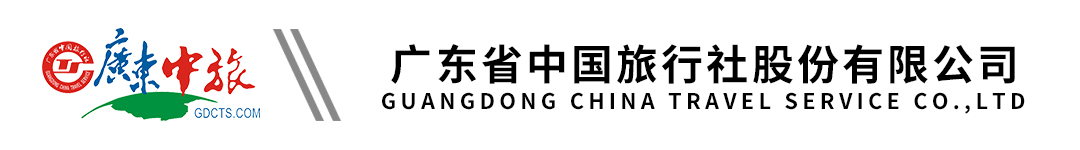 突尼斯+摩洛哥深度13天 ▏马拉喀什 ▏拉巴特 ▏梅克内斯 ▏菲斯 ▏西迪布塞伊德 ▏凯鲁万 ▏艾尔. 杰姆斗兽场 ▏杜兹 ▏舍夫沙万（广州TK）行程单行程安排费用说明购物点自费点其他说明产品编号AA1706066559TS出发地广州市目的地摩洛哥-突尼斯行程天数13去程交通飞机返程交通飞机参考航班国际参考航班：TK73  CANIST 2300 0515国际参考航班：TK73  CANIST 2300 0515国际参考航班：TK73  CANIST 2300 0515国际参考航班：TK73  CANIST 2300 0515国际参考航班：TK73  CANIST 2300 0515产品亮点【航空公司】广州起止，五星级土耳其国家航空，突尼斯进、马拉喀什出 不走回头路【航空公司】广州起止，五星级土耳其国家航空，突尼斯进、马拉喀什出 不走回头路【航空公司】广州起止，五星级土耳其国家航空，突尼斯进、马拉喀什出 不走回头路【航空公司】广州起止，五星级土耳其国家航空，突尼斯进、马拉喀什出 不走回头路【航空公司】广州起止，五星级土耳其国家航空，突尼斯进、马拉喀什出 不走回头路天数行程详情用餐住宿D1广州/伊斯坦布尔早餐：X     午餐：X     晚餐：X   航班上D2伊斯坦布尔/突尼斯 -迦太基 - 西迪布赛义德 - 哈马马特（车程约1.5小时）早餐：X     午餐：烤鱼餐     晚餐：酒店晚餐   哈马马特海滨五星酒店 Golden  tulip taj sultan或同级D3哈马马特 — 凯鲁万（车程约1.5小时）— 托泽尔（车程约4小时）早餐：酒店早餐     午餐：当地午餐     晚餐：酒店晚餐   托泽尔四星酒店Raselain tozeur或同级D4托泽尔 — 杜兹（车程约1.5小时）早餐：酒店早餐     午餐：当地午餐     晚餐：酒店晚餐   杜兹四星酒店Sun  palm douz或同级D5杜兹 — 马特马塔 — 艾尔杰姆（车程约4小时） — 苏塞（车程约1.5小时）早餐：酒店早餐     午餐：当地午餐     晚餐：酒店晚餐   苏塞海滨五星酒店El mouradi palace sousse或同级D6苏塞 — 突尼斯（车程约2小时）早餐：酒店早餐     午餐：中式午餐     晚餐：中式晚餐   突尼斯海滨五星El mouradi cammarth或同级D7突尼斯/卡萨布兰卡早餐：酒店早餐     午餐：航班上     晚餐：中式晚餐   卡萨布兰卡四星酒店Oum palace hotel & spa 或同级D8卡萨布兰卡 — 菲斯 （车程约3小时）早餐：酒店早餐     午餐：西梅牛肉塔吉锅     晚餐：当地晚餐   菲斯四星酒店Menzeh zalagh或同级D9菲斯 — 梅克内斯 （车程约1小时）— 舍夫沙万（车程约4小时）早餐：酒店早餐     午餐：特色烤肉串     晚餐：酒店晚餐   特色酒店（不挂星）Hotel tarek 或同级D10舍夫沙万 — 丹吉尔（车程约2.5小时）— 拉巴特（车程约3小时）早餐：酒店早餐     午餐：海鲜餐     晚餐：酒店晚餐   拉巴特四星酒店Helnan chellah或同级D11拉巴特 — 马拉喀什 （车程约3.5小时）早餐：酒店早餐     午餐：特色庭院库斯库斯     晚餐：酒店晚餐   马拉喀什四星酒店Hotel  wazo或同级D12马拉喀什/伊斯坦布尔早餐：酒店早餐     午餐：当地午餐     晚餐：X   航班上D13伊斯坦布尔/广州早餐：X     午餐：X     晚餐：X   温暖的家费用包含1、签证标准：突尼斯团队免签、摩洛哥免签。1、签证标准：突尼斯团队免签、摩洛哥免签。1、签证标准：突尼斯团队免签、摩洛哥免签。费用不包含1、护照费用；1、护照费用；1、护照费用；项目类型描述停留时间参考价格无项目类型描述停留时间参考价格无预订须知1、游客因个人原因临时自愿放弃游览，景点门票费用、酒店住宿费用、餐费、车费等均不退还。签证信息1.自2016年06月01日起,正式实施中国公民赴摩洛哥入境免签政策。报名前请各位贵宾提供有效护照首页资料清晰扫描件或复印件，请自行检查并确保护照完整有效，并自行确认护照有效期自护照应为距离团队出发日期（航班起飞时间）起计算有至少六个月的有效时间以及至少有2整页以上空白签证页（不含备注页）。如新办护照必须向我司及时如实反馈办证情况，如临时发现护照过期或不足有效期者，我司有权按实际产生的费用扣费。保险信息1、此团为旅行社同业拼团，广东省中国旅行社股份有限公司委托旅游目的地具有相应资质的旅行社承接本旅行团在当地的接待业务，接待社的相关信息以及导游、领队的姓名和电话，在出团说明会时派发的行程表中告知，旅客对此表示同意。若本社此团收客人数太少(不足10人)则不开出团说明会，敬请谅解。